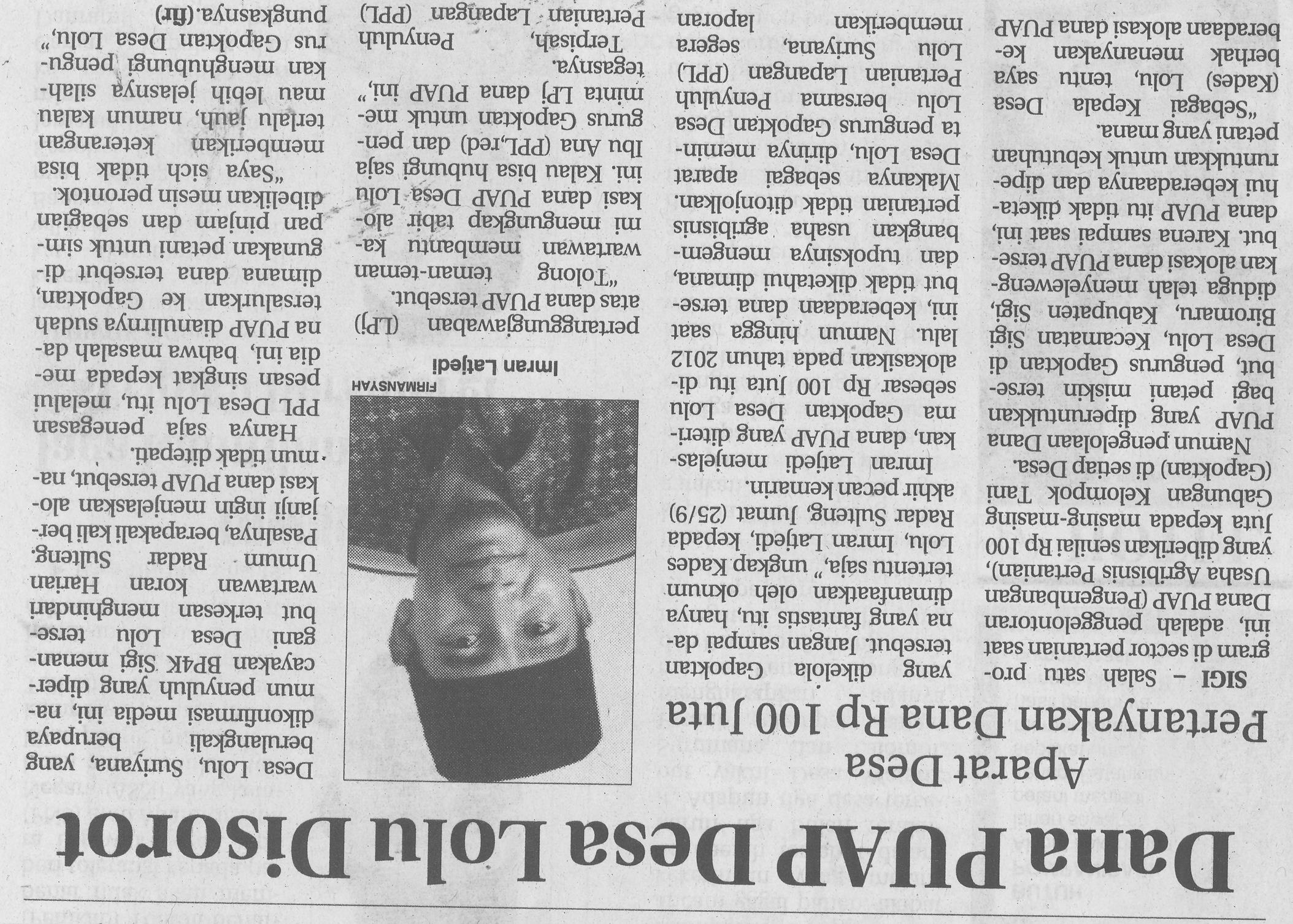 Harian    :Radar SultengKasubaudSulteng IHari, tanggal:Sabtu, 26 September 2015KasubaudSulteng IKeterangan:Dana PUAP Desa Lolu DisorotKasubaudSulteng IEntitas:SigiKasubaudSulteng I